FORMATTARE IL TESTO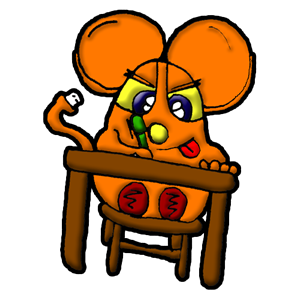 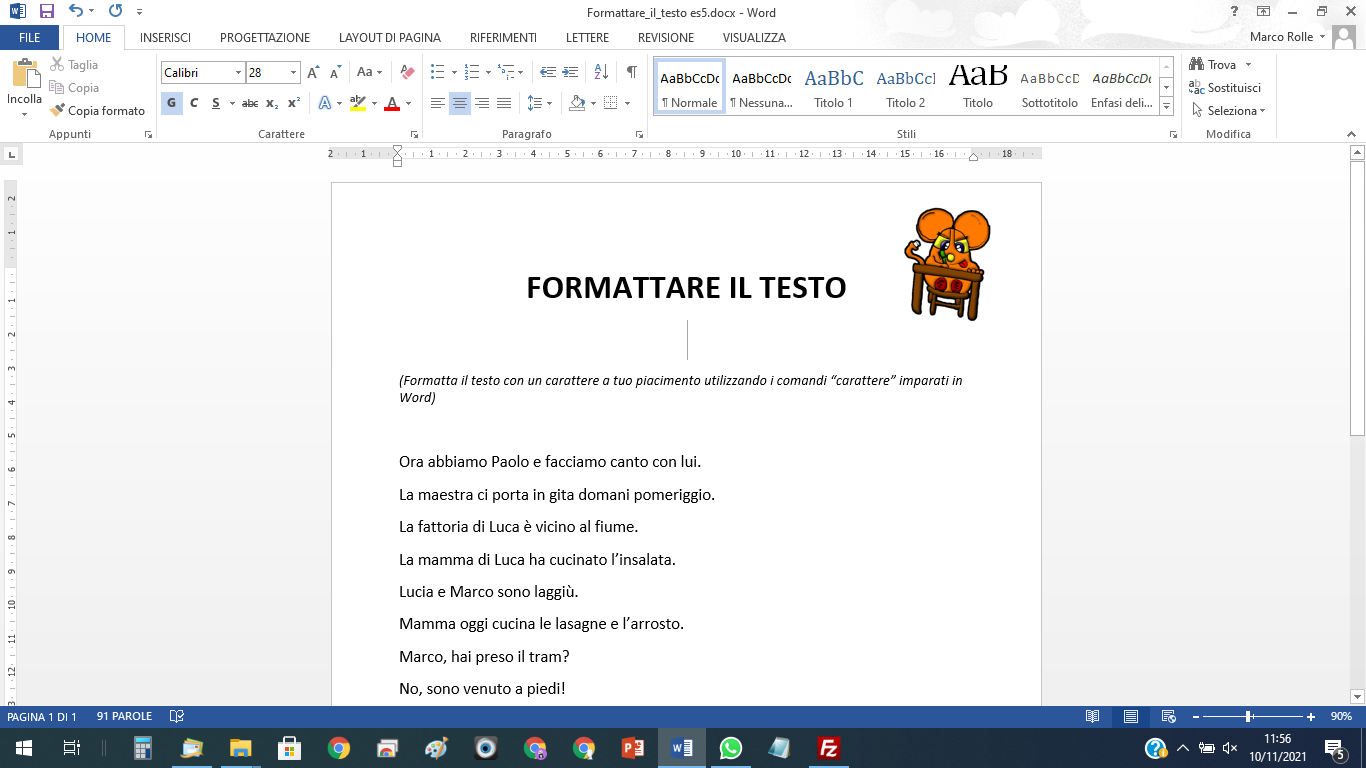 (Formatta il testo con un carattere a tuo piacimento utilizzando i comandi “carattere” imparati in Word) Ora abbiamo Paolo e facciamo canto con lui.La maestra ci porta in gita domani pomeriggio.La fattoria di Luca è vicino al fiume.La mamma di Luca ha cucinato l’insalata.Lucia e Marco sono laggiù.Mamma oggi cucina le lasagne e l’arrosto.Marco, hai preso il tram?No, sono venuto a piedi!Che caldo oggi! Ma hai aperto le finestre?Ah no! Che sbadato!L’anno scorso ho frequentato la prima elementare.